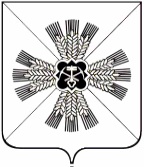 КЕМЕРОВСКАЯ ОБЛАСТЬАДМИНИСТРАЦИЯПРОМЫШЛЕННОВСКОГО МУНИЦИПАЛЬНОГО РАЙОНАПОСТАНОВЛЕНИЕот «  20  »сентября 2017г. № 1016-П1пгт. ПромышленнаяОб утверждении состава районной межведомственной комиссии по профилактике правонарушенийВ соответствии с Федеральным законом от 06.10.2003 № 131-ФЗ «Об общих принципах организации местного самоуправления в Российской Федерации», а также Федеральным законом от 23.06.2016 № 182-ФЗ «Об основах системы профилактики правонарушений в Российской Федерации»,  в связи с кадровыми изменениями:1. Утвердить прилагаемый состав районной межведомственной комиссии по профилактике правонарушений.2. Признать утратившим силу постановление администрации Промышленновского муниципального района от 14.10.2015 № 1138-П «Об утверждении нового состава районной межведомственной комиссии по профилактике правонарушений».3. Настоящее постановление подлежит обнародованию на официальном сайте администрации Промышленновского муниципального района в сети Интернет.4. Контроль за исполнением настоящего постановления возложить на заместителя главы Промышленновского муниципального района                         С.А. Федарюка.5. Настоящее постановление вступает в силу со дня подписания. Исп. А.В. ВиноградовТел. 72005Утвержденпостановлением администрации Промышленновского муниципального района   от 20.09.2017 № 1061-ПСостав районной межведомственной комиссии по профилактике правонарушений                    Заместитель главыПромышленновского муниципального района                              Е.А. ВащенкоГлаваПромышленновского муниципального районаД.П. ИльинПредседатель комиссииПредседатель комиссииФедарюк Сергей Анатольевич- заместитель главы Промышленновского муниципального района Заместитель председателяЗаместитель председателяУрманов Евгений Рауфович- начальник Отдела МВД России по Промышленновскому району(по согласованию)Секретарь комиссииСекретарь комиссииГриценко Екатерина Евгеньевна- главный специалист-секретарь комиссии по делам несовершеннолетних и защите их прав администрации Промышленновского муниципального района Члены комиссииЧлены комиссииГордеев Михаил Сергеевич- главный врач ГБУЗ КО «Промышленновская районная больница» (по согласованию)Ващенко Елена Александровна- заместитель главы Промышленновского муниципального районаНауменко Юлия Евгеньевна- и.о. начальника Управления культуры, молодежной политики, спорта и туризма администрации Промышленновского муниципального районаВострикова Ольга Викторовна- главный редактор МКП «Редакция газеты «Эхо»Игина Ольга Альфредовна- заместитель главы Промышленновского муниципального районаКоровина Оксана Викторовна- начальник Управления социальной защиты населения администрации Промышленновского муниципального районаПаньков Игорь Александрович - заместитель начальника полиции Отдела МВД России по Промышленновскому району (по согласованию)Мясоедова Татьяна Васильевна- начальник Управления образования администрации Промышленновского муниципального районаХасанова Светлана Сергеевна- начальник юридического отдела администрации Промышленновского муниципального районаКарцев Антон Александрович- врио начальника ЛПП на станции Промышленная ЛО МВД России на ст. Белово (по согласованию)Семкина Наталья Николаевна- начальник филиала по Промышленновскому району ФКУ УИИ ГУФСИН России по Кемеровской области (по согласованию)